Evaluarea intervențiilor POCU în domeniul incluziunii sociale(TE 4). Anexa 12. Teoria schimbării  Anexa 12.1. Reprezentare Teoria schimbării conform program - TE 4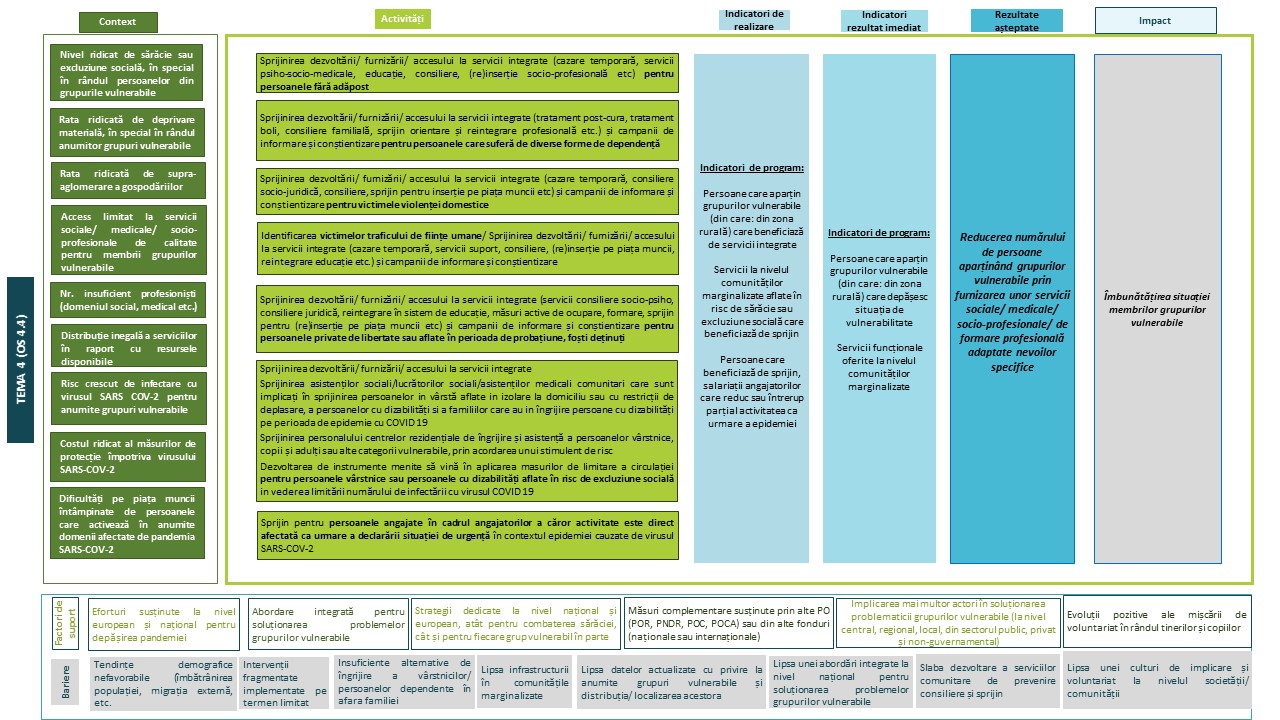 Anexa 12.2. Reprezentare Teoria schimbării conform implementării - TE 4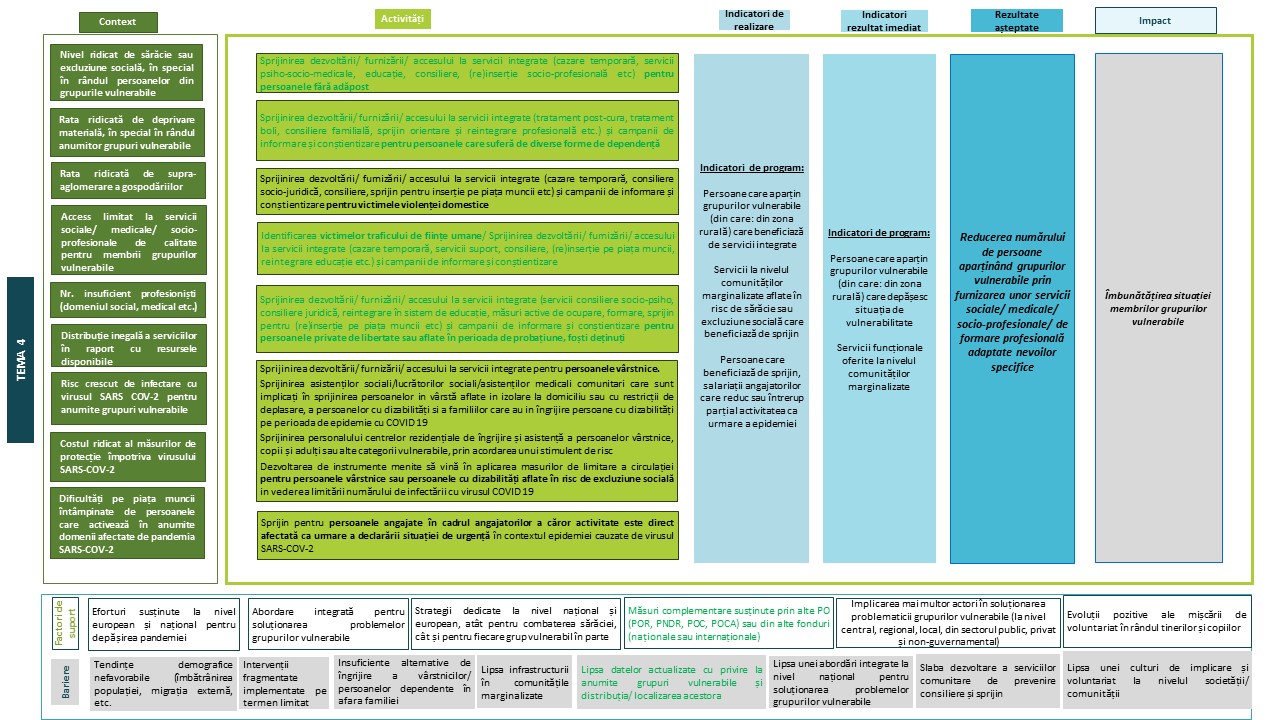 Anexa 12.3. Reprezentare schematică Teoria schimbării - TE 4